    LONG MEADOW SCHOOL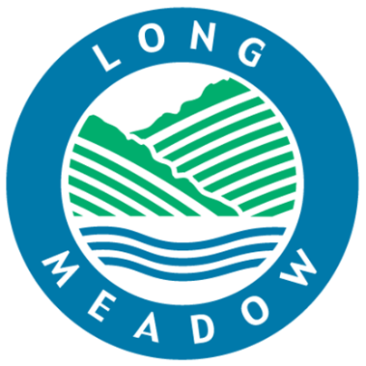 , Shenley Brook End,   (01908 508678 –  fax: 01908 520630)e-mail: office@longmeadow.milton-keynes.sch.uk		                                      web: www.longmeadow.milton-keynes.sch.uk  Headteacher: Mr Philip Gray BEd (Hons) CANTAB, NPQH Monday 1 June 2020Dear Parents/CarersDay 1 UpdateAlthough this will not be a daily occurrence, I thought it prudent to let you all know how the partial opening went today. Well, I am happy to report that all of our systems and procedures seem to be working. It’s always a worrying time when something that seems to work on paper comes to life, but at the moment (fingers crossed) it seems to be ok.The staggered start works well, but just a gentle reminder, please do not come before your start time as this increase the amount of people on site and could compromise safety. To aid this from tomorrow, our Critical Worker and Vulnerable group (Years 2, 3, 4 and 5 who are in classroom M) will be moving their time to a 9.00am drop off and a 3.00pm pick up. This allows us to space out the larger groups even further at both times. The children appear to have settled well, even though they and the school itself is eerily quiet. We are all getting used to acting, moving and learning in a different way. Our focus today and for this week is to settle the children in, support them where and if they need it and start the new systems for LMS. Google classroom is fully operational so children can be accessing the same at home as they would be in school. As ever, please contact your child’s teacher through Google Classroom or if you have any problems email us at the emergency email.Finally, thank you all for your kind words of support and your feedback on our provision so far via email and on the gate this morning. It really means a lot.Yours sincerelyPhilip GrayHeadteacher